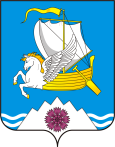 В соответствии со статьей 46 Градостроительного кодекса РФ, руководствуясь Уставом муниципального образования Переволоцкий район Оренбургской области и на основании заявления ООО «Самарский научно-исследовательский и проектный институт нефтедобычи» от 17.12.2021 № б/н, от 28.12.2021 № ИСХ-98-18942-21:1. Разрешить разработку  ООО  «СамараНИПИнефть» документации по  планировке территории и проекту межевания по объекту АО «Оренбургнефть»: 7640П «Строительство водовода и вспомогательной инфраструктуры на скважину № 23 Восточно-Капитоновского месторождения», расположенного на территории муниципального образования Мамалаевский сельсовет Переволоцкого района Оренбургской области, в границе земельного участка с кадастровым номером 56:23:0904001:6 кадастрового квартала 56:23:0904001, за счет средств заявителя.2. Состав и содержание документации по планировке территории и проекту межевания по объекту АО «Оренбургнефть»: 7640П «Строительство водовода и вспомогательной инфраструктуры на скважину № 23 Восточно-Капитоновского месторождения» определяются в соответствии с постановлением Правительства РФ от 12.05.2017  № 564 «Об утверждении положения о составе и содержании документации по планировке территории, предусматривающей размещение одного или нескольких линейных  объектов». 3. Сроки разработки документации по планировке территории и проекту межевания:- начало разработки - с даты утверждения постановления «О разрешении подготовки документации по планировке территории и проекту межевания территории по объекту АО «Оренбургнефть»: 7640П «Строительство водовода и вспомогательной инфраструктуры на скважину №  23 Восточно-Капитоновского месторождения»                                                                                                                                                                                                                                                                                                                                                                                                                                                                                                                                                                                                                                                                                                                                                                       - окончание разработки - срок не ограничен.4. Контроль за исполнением данного постановления возложить на исполняющего  обязанности  заместителя главы администрации района по оперативному управлению и экономическим вопросам Ермоша А.В.5. Постановление вступает в силу со дня его опубликования в газете «Светлый путь» и подлежит размещению на официальных сайтах муниципальных образований Переволоцкий район и Мамалаевский сельсовет Переволоцкого района Оренбургской области.Глава района                                                                                    Г.В. Щербаков   Разослано: Ермошу А.В, отделу по архитектуре, капитальному строительству и инвестициям, МО Мамалаевский сельсовет, АО «Оренбургнефть», ООО «СамараНИПИнефть», редакции газеты «Светлый путь», главному специалисту по информационной безопасности, информатизации и связи администрации района, прокурору.                  АДМИНИСТРАЦИЯ       ПЕРЕВОЛОЦКОГО РАЙОНА       ОРЕНБУРГСКОЙ ОБЛАСТИ               ПОСТАНОВЛЕНИЕ_              25.01.2022_№ 45-пО разрешении подготовки докумен-тации по планировке  территории ипроекту межевания  по объекту  АО«Оренбургнефть»:   7640П  «Строи-тельство  водовода  и вспомогатель-ной  инфраструктуры  на  скважину№   23    Восточно-Капитоновскогоместорождения»